Comunicazioni della F.I.G.C.Comunicazioni della L.N.D.Comunicazioni del Comitato RegionaleConsiglio DirettivoSegreteriaPer tutte le comunicazioni con la Segreteria del Calcio a Cinque - richieste di variazione gara comprese - è attiva la casella e-mail c5marche@lnd.it; si raccomandano le Società di utilizzare la casella e-mail comunicata all'atto dell'iscrizione per ogni tipo di comunicazione verso il Comitato Regionale Marche. PRONTO AIA CALCIO A CINQUE334 3038327FINALI GIOVANILI 2017/2018Le Società che volessero organizzare le Finali Giovanili di Calcio a Cinque il 14 ed il 15 aprile 2018 sono pregate di presentare la propria candidatura a mezzo e-mail (c5marche@lnd.it) entro e non oltre Lunedì 5 marzo p.v.RIUNIONI PROVINCIALI CON LE SOCIETA’

Si ribadisce che sono state programmate le riunioni provinciali con le Società che si svolgeranno secondo il seguente programma con la variazione, rispetto a quanto pubblicato in precedenza,  della sede ad Ascoli Piceno.
                             
MACERATA									Lunedì 26.02.2018
Hotel “Grassetti” di Zona Industriale di Corridonia

ASCOLI PICENO								Giovedì 08.03.2018
Sala Parrocchiale SS Simone e Giuda di Monticelli – Ascoli Piecno

PESARO									Lunedì 12.03.2018
Sede Delegazione FIGC di Pesaro – via del Cinema 5

Tutte le riunioni avranno inizio alle ore 17,30.
Nel corso delle riunioni saranno trattati e discussi temi e problemi relativi all’attività, sia regolamentari che organizzativi, presenti i dirigenti regionali e provinciali. 
Si auspica la consueta massiccia e responsabile presenza.
FASE NAZIONALE COPPA ITALIA VINCENTI COPPA REGIONALE MASCHILE(stralcio C.U. n° 548 emesso dalla Divisione Calcio a Cinque il 15/02/2018)...omissis...TRIANGOLARI 2^ GIORNATAGIRONE BA.S.D. PAVIA CALCIO A 5 - A.S.D. ROTAL F.ROVERETO		20/02/2018, ore 19:00	Palazzetto dello Sport - PalaRavizza, PAVIA (PV)	Riposa: A.S.D. POL.CAGLI SPORT ASSOCIATITRIANGOLARI 3^ GIORNATAGIRONE BA.S.D. ROTAL F.ROVERETO - A.S.D. POL.CAGLISPORT ASS.	27/02/2018, ore 19:00	Palazzetto dello Sport di Rovereto, ROVERETO(TN)	Riposa: A.S.D. PAVIA CALCIO A 5...omissis...CampionatiCALCIO A CINQUE SERIE C1RISULTATIRISULTATI UFFICIALI GARE DEL 16/02/2018Si trascrivono qui di seguito i risultati ufficiali delle gare disputateGIUDICE SPORTIVOIl Giudice Sportivo, Avv. Claudio Romagnoli nella seduta del 21/02/2018, ha adottato le decisioni che di seguito integralmente si riportano:GARE DEL 16/ 2/2018 PROVVEDIMENTI DISCIPLINARI In base alle risultanze degli atti ufficiali sono state deliberate le seguenti sanzioni disciplinari. A CARICO CALCIATORI ESPULSI DAL CAMPO SQUALIFICA PER UNA GARA/E EFFETTIVA/E A CARICO CALCIATORI NON ESPULSI DAL CAMPO SQUALIFICA PER DUE GARA/E Per aver, durante la gara, dalla tribuna, rivolto reiterati e gravi insulti agli alrbitri. non in distinta veniva personalmente riconosciuto dall'arbitro. SQUALIFICA PER UNA GARA PER RECIDIVA IN AMMONIZIONE (V INFR) AMMONIZIONE (VII INFR) AMMONIZIONE (VI INFR) AMMONIZIONE (III INFR) AMMONIZIONE (II INFR) AMMONIZIONE (I INFR) GARE DEL 17/ 2/2018 PROVVEDIMENTI DISCIPLINARI In base alle risultanze degli atti ufficiali sono state deliberate le seguenti sanzioni disciplinari. A CARICO CALCIATORI NON ESPULSI DAL CAMPO SQUALIFICA PER UNA GARA PER RECIDIVA IN AMMONIZIONE (V INFR) AMMONIZIONE CON DIFFIDA (IV INFR) 							F.to IL GIUDICE SPORTIVO 						   	       Claudio RomagnoliCLASSIFICAGIRONE APROGRAMMA GAREGIRONE A - 8 GiornataCALCIO A CINQUE SERIE C2VARIAZIONI AL PROGRAMMA GAREGIRONE "A"VIII^ GIORNATA RITORNOLa gara CANDIA BARACCOLA ASPIO - ATL URBINO C5 1999 sarà disputata LUNEDI' 26/02/2018 alle ore 22:15, stesso campo.GIRONE "C"VIII^ GIORNATA RITORNOLa gara FUTSAL MONTURANO - RIPABERARDA sarà disputata VENERDI' 23/02/2018 alle ore 22:00, Palasport "PalaSavelli" Via Santa Vittoria, 5 di PORTO SAN GIORGIO.RISULTATIRISULTATI UFFICIALI GARE DEL 16/02/2018Si trascrivono qui di seguito i risultati ufficiali delle gare disputateGIUDICE SPORTIVOIl Giudice Sportivo, Avv. Claudio Romagnoli nella seduta del 21/02/2018, ha adottato le decisioni che di seguito integralmente si riportano:GARE DEL 16/ 2/2018 PROVVEDIMENTI DISCIPLINARI In base alle risultanze degli atti ufficiali sono state deliberate le seguenti sanzioni disciplinari. A CARICO DIRIGENTI INIBIZIONE A SVOLGERE OGNI ATTIVITA' FINO AL 28/ 2/2018 Per proteste nei confronti dell'arbitro. Allontanato AMMONIZIONE E DIFFIDA Per intervento inopportuno. Allontanato. In distinta come dirigente A CARICO CALCIATORI ESPULSI DAL CAMPO SQUALIFICA PER UNA GARA/E EFFETTIVA/E A CARICO CALCIATORI NON ESPULSI DAL CAMPO SQUALIFICA PER UNA GARA PER RECIDIVA IN AMMONIZIONE (V INFR) AMMONIZIONE CON DIFFIDA (IV INFR) AMMONIZIONE (VII INFR) AMMONIZIONE (VI INFR) AMMONIZIONE (III INFR) AMMONIZIONE (II INFR) AMMONIZIONE (I INFR) GARE DEL 17/ 2/2018 PROVVEDIMENTI DISCIPLINARI In base alle risultanze degli atti ufficiali sono state deliberate le seguenti sanzioni disciplinari. A CARICO CALCIATORI NON ESPULSI DAL CAMPO AMMONIZIONE CON DIFFIDA (IV INFR) AMMONIZIONE (III INFR) 							F.to IL GIUDICE SPORTIVO 						   	       Claudio RomagnoliCLASSIFICAGIRONE AGIRONE BGIRONE CPROGRAMMA GAREGIRONE A - 8 GiornataGIRONE B - 8 GiornataGIRONE C - 8 GiornataREGIONALE CALCIO A 5 FEMMINILEVARIAZIONI AL PROGRAMMA GAREGIRONE "GOLD"VII^ GIORNATALa gara ETA BETA FOOTBALL - C.U.S. MACERATA CALCIO A5 sarà disputata DOMENICA 25/02/2018 alle ore 15:00, Pallone Geodetico "Omar Sivori" Via Nazario Sauro di CARTOCETO.RISULTATIRISULTATI UFFICIALI GARE DEL 20/02/2018Si trascrivono qui di seguito i risultati ufficiali delle gare disputateRISULTATI UFFICIALI GARE DEL 18/02/2018Si trascrivono qui di seguito i risultati ufficiali delle gare disputateGIUDICE SPORTIVOIl Giudice Sportivo, Avv. Claudio Romagnoli nella seduta del 21/02/2018, ha adottato le decisioni che di seguito integralmente si riportano:GARE DEL 17/ 2/2018 PROVVEDIMENTI DISCIPLINARI In base alle risultanze degli atti ufficiali sono state deliberate le seguenti sanzioni disciplinari. A CARICO CALCIATORI NON ESPULSI DAL CAMPO AMMONIZIONE (III INFR) AMMONIZIONE (I INFR) GARE DEL 18/ 2/2018 PROVVEDIMENTI DISCIPLINARI In base alle risultanze degli atti ufficiali sono state deliberate le seguenti sanzioni disciplinari. A CARICO CALCIATORI NON ESPULSI DAL CAMPO AMMONIZIONE (I INFR) GARE DEL 20/ 2/2018 PROVVEDIMENTI DISCIPLINARI In base alle risultanze degli atti ufficiali sono state deliberate le seguenti sanzioni disciplinari. A CARICO DIRIGENTI INIBIZIONE A SVOLGERE OGNI ATTIVITA' FINO AL 28/ 2/2018 Per proteste nei confronti dell'arbitro. Allontanato 							F.to IL GIUDICE SPORTIVO 						   	       Claudio RomagnoliCLASSIFICAGIRONE GGIRONE SAGIRONE SBPROGRAMMA GAREGIRONE G - 7 GiornataGIRONE SA - 7 GiornataGIRONE SB - 7 GiornataREGIONALE CALCIO A 5 UNDER 21VARIAZIONI AL PROGRAMMA GAREGIRONE "A"VIII^ GIORNATA RITORNOLa gara MONTELUPONE CALCIO A 5 - ACLI MANTOVANI CALCIO A 5 sarà disputata VENERDI' 23/02/2018 alle ore 21:30, stesso campo.RISULTATIRISULTATI UFFICIALI GARE DEL 17/02/2018Si trascrivono qui di seguito i risultati ufficiali delle gare disputateGIUDICE SPORTIVOIl Giudice Sportivo, Avv. Claudio Romagnoli nella seduta del 21/02/2018, ha adottato le decisioni che di seguito integralmente si riportano:GARE DEL 17/ 2/2018 PROVVEDIMENTI DISCIPLINARI In base alle risultanze degli atti ufficiali sono state deliberate le seguenti sanzioni disciplinari. A CARICO CALCIATORI NON ESPULSI DAL CAMPO SQUALIFICA PER UNA GARA PER RECIDIVA IN AMMONIZIONE (V INFR) AMMONIZIONE CON DIFFIDA (IV INFR) AMMONIZIONE (III INFR) AMMONIZIONE (II INFR) AMMONIZIONE (I INFR) 							F.to IL GIUDICE SPORTIVO 						   	       Claudio RomagnoliCLASSIFICAGIRONE APROGRAMMA GAREGIRONE A - 8 GiornataREGIONALE JUNIORES CALCIO A 5VARIAZIONI AL PROGRAMMA GAREGIRONE "GOLD"VII^ GIORNATALa gara C.U.S. ANCONA - INVICTA FUTSAL MACERATA sarà disputata LUNEDI' 26/02/2018 alle ore 20:30, stesso campo.VIII^ GIORNATALa gara HELVIA RECINA FUTSAL RECA - C.U.S. ANCONA sarà disputata MARTEDI' 06/03/2018 alle ore 18:30, stesso campo.GIRONE "SILVER"VII^ GIORNATALa gara CSI STELLA A.S.D. - FUTSAL FBC sarà disputata MARTEDI' 27/02/2018 alle ore 19:00, stesso campo.RISULTATIRISULTATI UFFICIALI GARE DEL 17/02/2018Si trascrivono qui di seguito i risultati ufficiali delle gare disputateGIUDICE SPORTIVOIl Giudice Sportivo, Avv. Claudio Romagnoli nella seduta del 21/02/2018, ha adottato le decisioni che di seguito integralmente si riportano:GARE DEL 17/ 2/2018 PROVVEDIMENTI DISCIPLINARI In base alle risultanze degli atti ufficiali sono state deliberate le seguenti sanzioni disciplinari. A CARICO DI SOCIETA' AMMENDA Euro 80,00 AUDAX 1970 S.ANGELO 
Per aver, la propria tifoseria, durante la gara, rivolto frasi offensive all'indirizzo dell'arbitro 
Euro 50,00 FUTSAL FBC 
Spogliatoio dell'arbitro in condizioni antigieniche. A CARICO DIRIGENTI INIBIZIONE A SVOLGERE OGNI ATTIVITA' FINO AL 28/ 2/2018 Per proteste nei confronti dell'arbitro. Allontanato A CARICO CALCIATORI ESPULSI DAL CAMPO SQUALIFICA PER UNA GARA/E EFFETTIVA/E A CARICO CALCIATORI NON ESPULSI DAL CAMPO SQUALIFICA PER UNA GARA PER RECIDIVA IN AMMONIZIONE (V INFR) AMMONIZIONE (III INFR) AMMONIZIONE (I INFR) GARE DEL 18/ 2/2018 PROVVEDIMENTI DISCIPLINARI In base alle risultanze degli atti ufficiali sono state deliberate le seguenti sanzioni disciplinari. A CARICO DI SOCIETA' AMMENDA Euro 150,00 POLISPORTIVA GAGLIARDA 
Per mancanza, nello spogliatoio dell'arbitro, di acqua calda, riscaldamento, carta igienica e chiave per la chiusura della porta. A CARICO CALCIATORI ESPULSI DAL CAMPO SQUALIFICA PER UNA GARA/E EFFETTIVA/E A CARICO CALCIATORI NON ESPULSI DAL CAMPO AMMONIZIONE CON DIFFIDA (IV INFR) AMMONIZIONE (III INFR) AMMONIZIONE (II INFR) AMMONIZIONE (I INFR) 							F.to IL GIUDICE SPORTIVO 						   	       Claudio RomagnoliCLASSIFICAGIRONE GGIRONE SAGIRONE SBPROGRAMMA GAREGIRONE G - 7 GiornataGIRONE SA - 7 GiornataGIRONE SB - 7 GiornataFEMMINILE JUNIORES CALCIO A 5RISULTATIRISULTATI UFFICIALI GARE DEL 16/02/2018Si trascrivono qui di seguito i risultati ufficiali delle gare disputateCLASSIFICAGIRONE APROGRAMMA GAREGIRONE A - 4 GiornataALLIEVI C5 REGIONALI MASCHILIVARIAZIONI AL PROGRAMMA GAREGIRONE "A"VIII^ GIORNATA RITORNOLa gara CERRETO D'ESI C5 A.S.D. - AMICI DEL CENTROSOCIO SP. sarà disputata SABATO 24/02/2018 alle ore 17:00, stesso campo.X^ GIORNATA RITORNOLa gara AUDAX 1970 S.ANGELO - VIRTUS TEAM SOC.COOP. sarà disputata DOMENICA 11/03/2018 alle ore 16:00, stesso campo.GIRONE "B"IX^ GIORNATA RITORNOLa gara ACLI AUDAX MONTECOSARO - FUTSAL ASKL sarà disputata SABATO 03/03/2018 alle ore 16:00, stesso campo.RISULTATIRISULTATI UFFICIALI GARE DEL 17/02/2018Si trascrivono qui di seguito i risultati ufficiali delle gare disputateGIUDICE SPORTIVOIl Giudice Sportivo, Avv. Claudio Romagnoli nella seduta del 21/02/2018, ha adottato le decisioni che di seguito integralmente si riportano:GARE DEL 18/ 2/2018 DECISIONI DEL GIUDICE SPORTIVO gara del 18/ 2/2018 FFJ CALCIO A 5 - CALCIO A 5 CORINALDO 
Rilevato dal referto arbitrale che la gara in oggetto non e' stata effettuata per impraticabilità del terreno di giuoco, si dispone la ripetizione della stessa dando mandato al Comitato Regionale Marche per l'effettuazione della medesima. GARE DEL 17/ 2/2018 PROVVEDIMENTI DISCIPLINARI In base alle risultanze degli atti ufficiali sono state deliberate le seguenti sanzioni disciplinari. A CARICO DI ALLENATORI SQUALIFICA FINO AL 28/ 2/2018 Per proteste nei confronti dell'arbitro. Allontanato A CARICO CALCIATORI NON ESPULSI DAL CAMPO AMMONIZIONE (III INFR) AMMONIZIONE (II INFR) AMMONIZIONE (I INFR) 							F.to IL GIUDICE SPORTIVO 						   	       Claudio RomagnoliCLASSIFICAGIRONE AGIRONE BPROGRAMMA GAREGIRONE A - 8 GiornataGIRONE B - 8 GiornataGIOVANISSIMI C5 REG. MASCHILIRECUPERO GAREGIRONE "A"VI^ GIORNATA RITORNOLa gara AMICI DEL CENTROSOCIO SP. sq.B - CALCIO A 5 CORINALDO sarà disputata VENERDI' 09/03/2018 alle ore 16:30, stesso campo.VARIAZIONI AL PROGRAMMA GAREGIRONE "A"VII^ GIORNATA RITORNOLa gara AMICI DEL CENTROSOCIO SP. - C.U.S. ANCONA sarà disputata DOMENICA 25/02/2018 alle ore 10:00, Palestra Comunale Via Loreto SAN MICHELE AL FIUME di MONDAVIO.La gara PESAROFANO CALCIO A5 - TAVERNELLE sarà disputata MERCOLEDI' 28/02/2018 alle ore 15:45, stesso campo.VIII^ GIORNATA RITORNOLa gara CALCIO A 5 CORINALDO - REAL S.COSTANZO CALCIO 5 sarà disputata GIOVEDI' 01/03/2018 alle ore 18:00, stesso campo.IX^ GIORNATA RITORNOLa gara AUDAX 1970 S.ANGELO - TAVERNELLE sarà disputata MERCOLEDI' 14/03/2018 alle ore 16:45, Campo n° 1 Parrocchiale San Giuseppe Via Guercino, 25 di SENIGALLIA.La gara REAL S.COSTANZO CALCIO 5 - REAL S.COSTANZO CALCIO 5 sq.B sarà disputata LUNEDI' 05/03/2018 alle ore 17:00, stesso campo.GIRONE "B"VII^ GIORNATA RITORNOLa gara FUTSAL ASKL - FERMO SSD ARL sarà disputata DOMENICA 11/03/2018 alle ore 17:00, stesso campo.RISULTATIRISULTATI UFFICIALI GARE DEL 18/02/2018Si trascrivono qui di seguito i risultati ufficiali delle gare disputateGIUDICE SPORTIVOIl Giudice Sportivo, Avv. Claudio Romagnoli nella seduta del 21/02/2018, ha adottato le decisioni che di seguito integralmente si riportano:GARE DEL 18/ 2/2018 DECISIONI DEL GIUDICE SPORTIVO gara del 18/ 2/2018 AMICI DEL CENTROSOCIOsq.B - CALCIO A 5 CORINALDO 
Rilevato dal referto arbitrale che la gara in oggetto non e' stata effettuata per impraticabilità del terreno di giuoco, si dispone la ripetizione della stessa dando mandato al Comitato Regionale Marche per l'effettuazione della medesima. PROVVEDIMENTI DISCIPLINARI In base alle risultanze degli atti ufficiali sono state deliberate le seguenti sanzioni disciplinari. A CARICO CALCIATORI ESPULSI DAL CAMPO SQUALIFICA PER UNA GARA/E EFFETTIVA/E 							F.to IL GIUDICE SPORTIVO 						   	       Claudio RomagnoliCLASSIFICAGIRONE AGIRONE BPROGRAMMA GAREGIRONE A - 7 GiornataGIRONE B - 7 Giornata*     *     *ORARIO UFFICISi ricorda che l’orario di apertura degli uffici del Comitato Regionale Marche è il seguente:Durante i suddetti orari è garantito, salvo assenza degli addetti per ferie o altro, anche il servizio telefonico ai seguenti numeri:Segreteria			071/28560404Segreteria Calcio a 5		071/28560407Ufficio Amministrazione	071/28560322 (Il pomeriggio solo nel giorno di lunedì)Ufficio Tesseramento 	071/28560408 (Il pomeriggio solo nei giorni di mercoledì e venerdì)Le ammende irrogate con il presente comunicato dovranno pervenire a questo Comitato entro e non oltre il 05/03/2018.Pubblicato in Ancona ed affisso all’albo del C.R. M. il 21/02/2018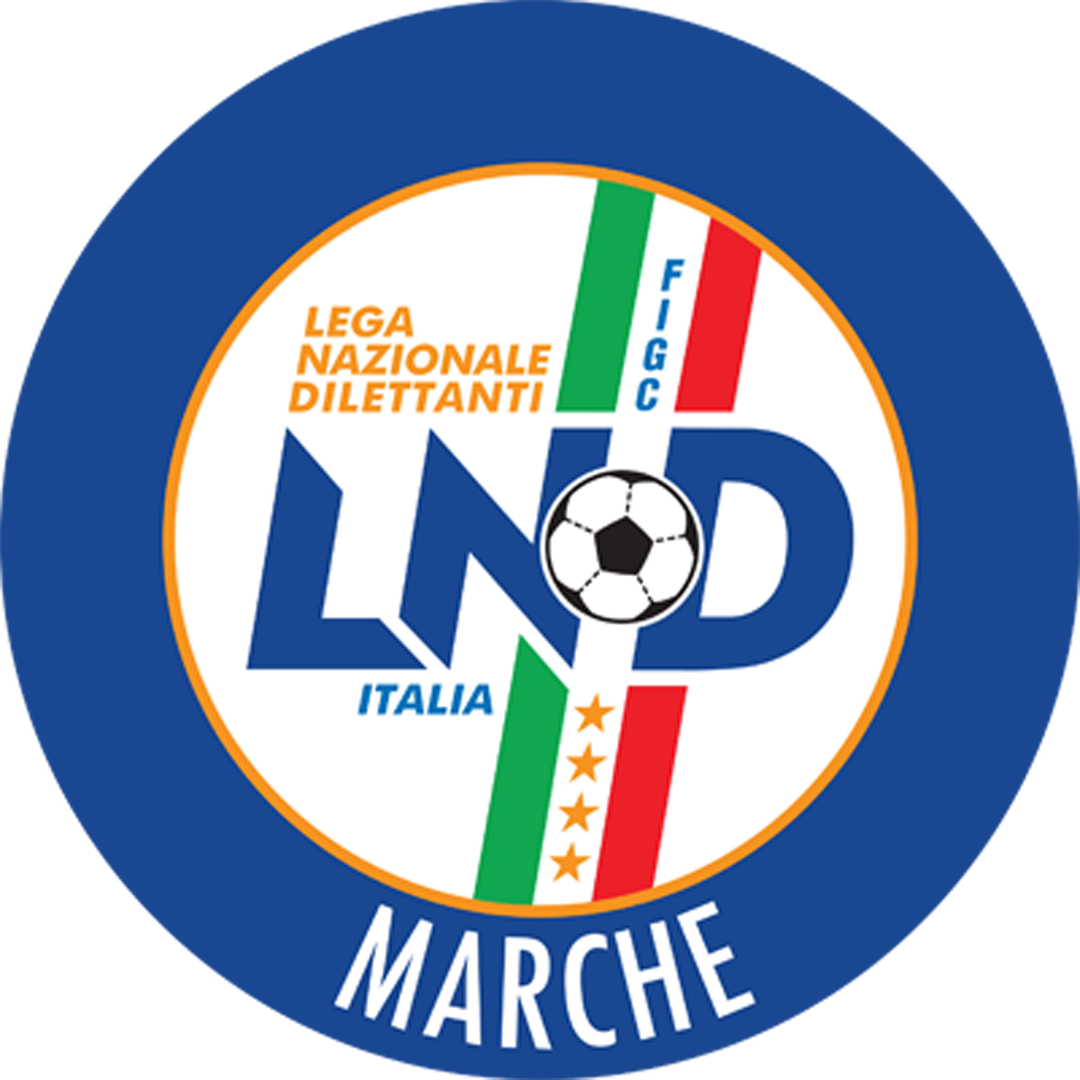 Federazione Italiana Giuoco CalcioLega Nazionale DilettantiComitato Regionale MarcheVia Schiavoni, snc - 60131 ANCONACENTRALINO: 071 285601 - FAX: 071 28560403sito internet: www.lnd.ite-mail: c5marche@lnd.it – pec: marche@pec.figcmarche.itStagione Sportiva 2017/2018Stagione Sportiva 2017/2018Comunicato Ufficiale N° 83 del 21/02/2018CALCIO A CINQUEComunicato Ufficiale N° 83 del 21/02/2018CALCIO A CINQUELATESSA ALESSANDRO(PIEVE D ICO CALCIO A 5) RICCI ALEX(SPORTING GROTTAMMARE) MASSACCESI MATTEO(FUTSAL POTENZA PICENA) CIAVATTINI FRANCESCO(ANKON NOVA MARMI) PAOLINI GIANMARCO(FUTSAL ASKL) VALLORANI MATTEO(BOCASTRUM UNITED) PIETRACCI MARCO(CALCETTO CASTRUM LAURI) KANIA DAVID VICTOR(CITTA DI FALCONARA) BERTOZZI SAMUELE(PIEVE D ICO CALCIO A 5) GATTAFONI FILIPPO(FUTSAL POTENZA PICENA) MATTEUCCI LUCA(FUTSAL POTENZA PICENA) CIMATTI CARLO(PIEVE D ICO CALCIO A 5) CIASCHETTI MATTEO(C.U.S. MACERATA CALCIO A5) FUFI MICHELE(GROTTACCIA 2005) PALMA ANDREA(SPORTING GROTTAMMARE) TRAINI SERGIO(FUTSAL ASKL) PAOLILLO LUCA(PIEVE D ICO CALCIO A 5) DRIDI MOHAMED ANIS(1995 FUTSAL PESARO) SARZANA MICHELE(DINAMIS 1990) VIOLA FRANCESCO(DINAMIS 1990) SquadraPTGVNPGFGSDRPEA.S.D. ANKON NOVA MARMI4721162311056543A.S.D. FUTSAL ASKL402112459257350A.S.D. POL.CAGLI SPORT ASSOCIATI4021124511087230A.S.D. JESI CALCIO A 5382011548345380A.S.D. 1995 FUTSAL PESARO37211218888260A.S.D. SPORTING GROTTAMMARE33209659572230A.S.D. PIEVE D ICO CALCIO A 533219668976130A.S.D. GROTTACCIA 200532209569168230A.S.D. FANO CALCIO A 531209475159-80S.S. CALCETTO CASTRUM LAURI252174104575-300A.S.D. FUTSAL POTENZA PICENA222064106377-140A.S.D. BOCASTRUM UNITED192154125682-260A.S.D. C.U.S. MACERATA CALCIO A51621511567113-460A.S.D. CITTA DI FALCONARA102031164291-490A.S.D. DINAMIS 199092023154890-420Squadra 1Squadra 2A/RData/OraImpiantoLocalita' ImpiantoIndirizzo ImpiantoANKON NOVA MARMIFUTSAL POTENZA PICENAR23/02/2018 21:30PALLONE GEODETICO CUS ANCONAANCONAVIA GROTTE DI POSATORA 19/ACALCETTO CASTRUM LAURIGROTTACCIA 2005R23/02/2018 21:30PALAZZETTO POLIFUNZIONALERIPE SAN GINESIOVIA FAVETODINAMIS 1990C.U.S. MACERATA CALCIO A5R23/02/2018 22:00PALASPORT "BADIALI"FALCONARA MARITTIMAVIA DELLO STADIOFANO CALCIO A 5POL.CAGLI SPORT ASSOCIATIR23/02/2018 21:30C.COPERTO C.TENNIS LA TRAVEFANOVIA VILLA TOMBARIFUTSAL ASKLCITTA DI FALCONARAR23/02/2018 22:00PALESTRA C5 "MONTICELLI"ASCOLI PICENOVIA DELL IRISJESI CALCIO A 5BOCASTRUM UNITEDR23/02/2018 21:30PALESTRA RAFFAELA CARBONARIJESIVIA DEI TESSITORISPORTING GROTTAMMARE1995 FUTSAL PESAROR23/02/2018 22:00PALESTRA ITGEOMETRIGROTTAMMAREVIA SALVO D'ACQUISTOGALDI GIOVANNI(EAGLES PAGLIARE) ALLEGRINI GABRIELE(CASTELBELLINO CALCIO A 5) SCATTOLINI SERAFINO(AMICI 84) MANCINI GUIDANTONIO(ATL URBINO C5 1999) PETROLATI MARCO(OSTRENSE) DE CARLONIS NICOLO(REAL SAN GIORGIO) DE RUGGIERO RICCARDO(REAL SAN GIORGIO) EL ALJI ZYAD(FUTSAL CAMPIGLIONE) CIMARELLI SAMUELE(PIANDIROSE) BARDELLA ANDREA(REAL FABRIANO) PIERLEONI GIULIO(ATL URBINO C5 1999) LUCIANI GIANLUCA(AVIS ARCEVIA 1964) SERI PATRIZIO(CANTINE RIUNITE CSI) CASAROLA ANDREA(CASENUOVE) BONFIGLI PAOLO(INVICTA FUTSAL MACERATA) FAVETTI CLEVERSON(NUOVA JUVENTINA FFC) ALTIERI ALEX(VERBENA C5 ANCONA) GIGANTI CARLO GABRIEL(AMICI 84) COCCHIERI GIANNI(FUTSAL VIRE C5) LOTITO LORENZO(CASTELBELLINO CALCIO A 5) GALEAZZO MICHELE(MOSCOSI 2008) PALMIERI EDOARDO(NUOVA JUVENTINA FFC) AGOSTINI FILIPPO(FUTSAL VIRE C5) CAO GIANLUCA(AMICI 84) BARTOLUCCI FABIO(ATL URBINO C5 1999) RICCI MATTEO(AUDAX 1970 S.ANGELO) CAPITANELLI LORENZO(AVIS ARCEVIA 1964) CIMARELLI MICHEL(CANTINE RIUNITE CSI) SDOGATI ANDREA(CASINE A.S.D.) DI FILIPPO LORENZO(EAGLES PAGLIARE) MORO GIUSEPPE(FUTSAL CAMPIGLIONE) CELANI PIERGIORGIO(FUTSAL VIRE C5) MERLETTI LORENZO(RIPABERARDA) GUERRINI MATTEO(CANDIA BARACCOLA ASPIO) PELAGAGGE DANILO(CASENUOVE) CELLINI GIUSEPPE(EAGLES PAGLIARE) PIERGALLINI ALESSIO(FUTSAL BULLS SAMB ONLUS) ROMITELLI LUCA(NUOVA JUVENTINA FFC) MORGANTI LUCA(REAL ANCARIA) SPECA SIMONE(REAL ANCARIA) LAZZARI LUCA(REAL FABRIANO) DIOTALLEVI DAVIDE(VERBENA C5 ANCONA) CENTOCANTI FABIO(CERRETO CALCIO) INNOCENZI TEO(CERRETO CALCIO) STARNA MATTEO(MONTESICURO TRE COLLI) SquadraPTGVNPGFGSDRPEU.S. PIANACCIO432014156337260A.S.D. OSTRENSE432013437452220A.S.D. CHIARAVALLE FUTSAL342010465845130G.S. AUDAX 1970 S.ANGELO33208935236160A.S.D. ATL URBINO C5 199933201037585530A.S.D. AVIS ARCEVIA 19642920785504730A.S.D. MONTESICURO TRE COLLI29208576064-40A.S.D. PIETRALACROCE 732720767575610ASD.P. CANDIA BARACCOLA ASPIO262082105253-10A.P.D. VERBENA C5 ANCONA25206774957-80A.S.D. REAL S.COSTANZO CALCIO 5202062125272-200A.S.D. PIANDIROSE192054116468-40A.S.D. CASTELBELLINO CALCIO A 5172052134159-180G.S. CASINE A.S.D.102017124473-290SquadraPTGVNPGFGSDRPEA.S.D. MONTELUPONE CALCIO A 5412012538554310A.S. AVENALE392012357851270A.S.D. MOSCOSI 2008382011548351320A.S. CAMPOCAVALLO352010557754230A.S.D. ILL.PA. CALCIO A 533201037686080A.S.D. CASENUOVE3020866726390A.S.D. HELVIA RECINA FUTSAL RECA30209386368-50A.S.D. REAL FABRIANO282091105568-130CERRETO CALCIO26207586479-150A.S.D. NUOVA OTTRANO 9825207496768-10A.S.D. FUTSAL SAMBUCHETO242073106979-100A.S.D. ACLI MANTOVANI CALCIO A 5232072117173-20A.S. CALCETTO NUMANA152043134979-300A.S.D. CANTINE RIUNITE CSI82022162882-540SquadraPTGVNPGFGSDRPEA.S.D. NUOVA JUVENTINA FFC4820160413872660A.S. REAL SAN GIORGIO462015149754430POL. CSI STELLA A.S.D.4220133410255470A.S.D. FUTSAL PRANDONE392011638155260A.S.D. FUTSAL MONTURANO372011459070200A.S.D. REAL ANCARIA362011369274180A.S.D. AMICI 8436201136817830A.S. EAGLES PAGLIARE242073107081-110A.S.D. FUTSAL CAMPIGLIONE232065983101-180A.S.D. FUTSAL SILENZI222064107586-110A.S.D. INVICTA FUTSAL MACERATA202062128392-90A.S.D. FUTSAL BULLS SAMB ONLUS1320411557126-690A.S.D. RIPABERARDA820221659106-470A.S.D. FUTSAL VIRE C5720211751109-580Squadra 1Squadra 2A/RData/OraImpiantoLocalita' ImpiantoIndirizzo ImpiantoAVIS ARCEVIA 1964CASINE A.S.D.R23/02/2018 21:30PALASPORTCASTELLEONE DI SUASAVIA ROSSINIMONTESICURO TRE COLLIREAL S.COSTANZO CALCIO 5R23/02/2018 21:30PALLONE GEODETICO MONTESICUROANCONALOCALITA' NONTESICUROOSTRENSECHIARAVALLE FUTSALR23/02/2018 21:30PALASPORTOSTRAVIA MATTEOTTIPIANDIROSEAUDAX 1970 S.ANGELOR23/02/2018 21:30PALAZZETTO DELLO SPORTSANT'IPPOLITOVIA ROMA, SNCPIETRALACROCE 73PIANACCIOR23/02/2018 21:30PALASCHERMAANCONAVIA MONTEPELAGOVERBENA C5 ANCONACASTELBELLINO CALCIO A 5R23/02/2018 21:30PALLONE GEODETICO VERBENAANCONAVIA PETRARCACANDIA BARACCOLA ASPIOATL URBINO C5 1999R26/02/2018 22:15PALLONE GEODETICO LOC.CANDIAANCONALOCALITA' CANDIASquadra 1Squadra 2A/RData/OraImpiantoLocalita' ImpiantoIndirizzo ImpiantoCERRETO CALCIOFUTSAL SAMBUCHETOR23/02/2018 21:45PALACARIFAC DI CERRETO D'ESICERRETO D'ESIVIA VERDIILL.PA. CALCIO A 5REAL FABRIANOR23/02/2018 21:15PALLONE GEODETICOSIROLOFRAZIONE COPPO VIA FORMAMOSCOSI 2008CAMPOCAVALLOR23/02/2018 22:00PALASPORT "LUIGINO QUARESIMA"CINGOLIVIA CERQUATTIAVENALEMONTELUPONE CALCIO A 5R24/02/2018 15:00PALASPORT "LUIGINO QUARESIMA"CINGOLIVIA CERQUATTICALCETTO NUMANAACLI MANTOVANI CALCIO A 5R24/02/2018 15:30PALLONE GEODETICO MARCELLINUMANAVIA FONTE ANTICACANTINE RIUNITE CSINUOVA OTTRANO 98R24/02/2018 15:00PALASPORT "GIULIO CHIERICI"TOLENTINOVIA DELLA REPUBBLICAHELVIA RECINA FUTSAL RECACASENUOVER24/02/2018 15:00CAMPO SCOPERTO C.SP.RECANATESRECANATIVIA ALDO MOROSquadra 1Squadra 2A/RData/OraImpiantoLocalita' ImpiantoIndirizzo ImpiantoAMICI 84FUTSAL CAMPIGLIONER23/02/2018 21:30PALAROZZIFOLIGNANOPIAZZA S. D'ACQUISTOEAGLES PAGLIAREFUTSAL VIRE C5R23/02/2018 21:45PALAZZO DELLO SPORTSPINETOLIFRAZ.PAGLIARE VIA VECCHIFUTSAL BULLS SAMB ONLUSFUTSAL SILENZIR23/02/2018 22:10CAMPO COPERTO IST.CAPRIOTTISAN BENEDETTO DEL TRONTOVIA SGATTONI - CONTR.RAGNOLAFUTSAL MONTURANORIPABERARDAR23/02/2018 22:00PALASPORT "PALASAVELLI"PORTO SAN GIORGIOVIA S.VITTORIA, 5FUTSAL PRANDONECSI STELLA A.S.D.R23/02/2018 21:30PALESTRAMONTEPRANDONEVIA COLLE GIOIOSOINVICTA FUTSAL MACERATAREAL ANCARIAR23/02/2018 21:45PALESTRA C.SPORTIVO"DON BOSCOMACERATAVIA ALFIERI SNCREAL SAN GIORGIONUOVA JUVENTINA FFCR23/02/2018 22:00PALESTRA SC.MEDIA B.ROSSELLIPORTO SAN GIORGIOVIA PIRANDELLO AREA MT.4PIATTI MARTINA(SPORTING GROTTAMMARE) BALDASSARRI JENIFER(POLISPORTIVA FILOTTRANO P) SANCESARIO VERONICA(POLISPORTIVA FILOTTRANO P) GRILLI ALICE(COMUNANZA) CARESTIA GIORGIO(HELVIA RECINA FUTSAL RECA) SquadraPTGVNPGFGSDRPEA.P.D. LF JESINA FEMMINILE136411209110A.S. ETA BETA FOOTBALL136411151050A.S.D. C.U.S. MACERATA CALCIO A5126402221660A.S.D. SPORTING GROTTAMMARE126402201460A.S.D. CANTINE RIUNITE CSI96303181170SSDARL POLISPORTIVA FILOTTRANO P561231424-100A.S.D. FUTSAL 100 TORRI46114819-110A.S.D. CSKA CORRIDONIA C5F160151327-140SquadraPTGVNPGFGSDRPEA.S.D. PIANDIROSE166510285230A.S.D. HELVIA RECINA FUTSAL RECA146420278190U.S.D. SS OLIMPIA OSTRA VETERE126402161240A.S.D. INVICTA FUTSAL MACERATA1063121214-20A.S.D. VIRTUS CAMERANO9630316970A.S.D. ATL URBINO C5 1999662041220-80A.S.D. LA FENICE C536105836-280A.S.D. SAN MICHELE06006621-150SquadraPTGVNPGFGSDRPEA.S.D. BOCASTRUM UNITED156501277200A.S.D. VIS CIVITANOVA1364112312110A.S.D. FUTSAL PRANDONE13641118990A.S.D. MONTEVIDONESE96303181260A.S.D. RIPABERARDA963032223-10POL.D. U.MANDOLESI CALCIO662041120-90A.S. UNIONE PIAZZA IMMACOLATA36105721-140U.S. COMUNANZA36105729-220Squadra 1Squadra 2A/RData/OraImpiantoLocalita' ImpiantoIndirizzo ImpiantoCANTINE RIUNITE CSICSKA CORRIDONIA C5FA24/02/2018 17:00PALASPORT "GIULIO CHIERICI"TOLENTINOVIA DELLA REPUBBLICALF JESINA FEMMINILEPOLISPORTIVA FILOTTRANO PA24/02/2018 17:30PALASPORT "ZANNONI 2"JESIVIA ZANNONIETA BETA FOOTBALLC.U.S. MACERATA CALCIO A5A25/02/2018 15:00PALLONE GEODETICO "OMAR SIVORCARTOCETOVIA NAZARIO SAUROFUTSAL 100 TORRISPORTING GROTTAMMAREA25/02/2018 15:00CAMPO COPERTO EZIO GALOSIASCOLI PICENOLOC.MONTEROCCO VIA A.MANCINISquadra 1Squadra 2A/RData/OraImpiantoLocalita' ImpiantoIndirizzo ImpiantoVIRTUS CAMERANOATL URBINO C5 1999A23/02/2018 22:15PALAZZO DELLO SPORTCAMERANOVIA BAGACCIANOHELVIA RECINA FUTSAL RECASS OLIMPIA OSTRA VETEREA24/02/2018 15:00PALESTRA SC.EL.M.L.PATRIZIRECANATIVIA ALDO MORO-AREA MTL.6INVICTA FUTSAL MACERATALA FENICE C5A24/02/2018 21:30PALESTRA C.SPORTIVO"DON BOSCOMACERATAVIA ALFIERI SNCSAN MICHELEPIANDIROSEA25/02/2018 17:00PAL.COM. S.MICHELE AL FIUMEMONDAVIOVIA LORETOSquadra 1Squadra 2A/RData/OraImpiantoLocalita' ImpiantoIndirizzo ImpiantoCOMUNANZAMONTEVIDONESEA23/02/2018 21:30CAMPO COPERTOCOMUNANZAVIA DELLA LIBERTA'U.MANDOLESI CALCIOUNIONE PIAZZA IMMACOLATAA23/02/2018 21:30CAMPO C/5 "MANDOLESI"- COPERTPORTO SAN GIORGIOVIA DELLE REGIONI, 8BOCASTRUM UNITEDFUTSAL PRANDONEA24/02/2018 18:00PALESTRA C5 CASTORANOCASTORANOLOC. ROCCHETTAVIS CIVITANOVARIPABERARDAA24/02/2018 15:30TENSOSTRUTTURA S.M.APPARENTECIVITANOVA MARCHEVIA LORENZO LOTTOMAZZA GIANMARCO(NUOVA JUVENTINA FFC) BUZZO MANUEL(CASTELBELLINO CALCIO A 5) CECCHI MICHELE(CASENUOVE) PAZIANI MANUELE(CASTELBELLINO CALCIO A 5) LEBA ENDI(FUTSAL CAMPIGLIONE) CARANCINI JACOPO(CASENUOVE) MANDOLESI NICOLA(MONTELUPONE CALCIO A 5) SquadraPTGVNPGFGSDRPEA.S.D. OSTRENSE371612139855430A.S.D. CASTELBELLINO CALCIO A 531169439449450A.P.D. VERBENA C5 ANCONA3016934665880U.S.D. ACLI VILLA MUSONE28168447953260A.S.D. ACLI MANTOVANI CALCIO A 524167367762150A.S.D. NUOVA JUVENTINA FFC24167366970-10A.S.D. CASENUOVE24167365870-120A.S.D. FUTSAL CAMPIGLIONE1316411162108-460A.S.D. MONTELUPONE CALCIO A 5121640123664-280A.S.D. FUTSAL MONTURANO61620143888-500Squadra 1Squadra 2A/RData/OraImpiantoLocalita' ImpiantoIndirizzo ImpiantoMONTELUPONE CALCIO A 5ACLI MANTOVANI CALCIO A 5R23/02/2018 21:30TENSOSTRUTTURA CALCIO A 5MONTELUPONEVIA ALESSANDRO MANZONIACLI VILLA MUSONECASENUOVER24/02/2018 15:00CAMPO SCOPERTOLORETOVIA ROSARIO VILLA MUSONECASTELBELLINO CALCIO A 5FUTSAL CAMPIGLIONER24/02/2018 15:00PALASPORT "MARTARELLI"CASTELBELLINOVIA TOBAGI STAZ. CASTELBELLINOFUTSAL MONTURANOOSTRENSER24/02/2018 15:00PALAZZO DELLO SPORTMONTE URANOVIA OLIMPIADINUOVA JUVENTINA FFCVERBENA C5 ANCONAR24/02/2018 15:30PALESTRA SCUOLA MEDIAMONTEGRANAROCONT.S.LIBORIO VIA VEREGRENSEBENIGNI MARCO(AUDAX 1970 S.ANGELO) GIROLIMETTI CHRISTIAN(AUDAX 1970 S.ANGELO) PIERMARIOLI SAMUELE(AUDAX 1970 S.ANGELO) MORENI ALESSIO(DINAMIS 1990) TANCINI FRANCESCO(ATL URBINO C5 1999) PIANELLI FRANCESCO(CALCIO A 5 CORINALDO) LIBERATI LORENZO(AUDAX 1970 S.ANGELO) CERIONI DAMIANO(CALCIO A 5 CORINALDO) PERLINI CHRISTIAN(CALCIO A 5 CORINALDO) GENTILI LEONARDO(FFJ CALCIO A 5) ZEFFIRO MICHELE(FUTSAL PRANDONE) BENEDETTO NICOLA(AMICI DEL CENTROSOCIO SP.) FRANCAVILLA MATTEO(C.U.S. MACERATA CALCIO A5) DIOMEDI MARCO(U.MANDOLESI CALCIO) GARBATINI MASSIMILIANO(AMICI DEL CENTROSOCIO SP.) VALERI LORENZO(FUTSAL PRANDONE) RADI CHRISTIAN(AMICI DEL CENTROSOCIO SP.) GIUSTOZZI GIORGIO(POLISPORTIVA GAGLIARDA) CATINI ANDREA(U.MANDOLESI CALCIO) SquadraPTGVNPGFGSDRPEA.S.D. CALCIO A 5 CORINALDO1866004016240A.S.D. INVICTA FUTSAL MACERATA105311191900C.U.S. ANCONA1053112223-10A.S.D. C.U.S. MACERATA CALCIO A596303292900G.S. AUDAX 1970 S.ANGELO862221519-40A.S.D. PIETRALACROCE 7355122131300A.S.D. HELVIA RECINA FUTSAL RECA451131517-20A.S.D. AMICI DEL CENTROSOCIO SP.351041821-30POL.D. U.MANDOLESI CALCIO150141125-140SquadraPTGVNPGFGSDRPEA.S.D. CITTA DI FALCONARA155500349250A.S.D. REAL FABRIANO1555002612140A.S.D. ATL URBINO C5 1999125401131120A.S.D. FFJ CALCIO A 595302262150A.S.D. FANO CALCIO A 5762132428-40A.S.D. REAL S.COSTANZO CALCIO 5451131117-60A.S.D. ACLI MANTOVANI CALCIO A 5351042532-70A.S.D. CASENUOVE361051121-100A.S.D. DINAMIS 1990361051534-190SquadraPTGVNPGFGSDRPEU.S.D. ACLI VILLA MUSONE1866003810280A.S.D. CANTINE RIUNITE CSI1555003121100SCSSD POLISPORTIVA GAGLIARDA106312282620A.S.D. L ALTRO SPORT CALCIO A 595302161420A.S.D. FUTSAL FERMO S.C.752122228-60A.S.D. FUTSAL FBC65203322570A.S.D. ACLI AUDAX MONTECOSARO C5361051832-140POL. CSI STELLA A.S.D.351041328-150A.S.D. FUTSAL PRANDONE050051024-140Squadra 1Squadra 2A/RData/OraImpiantoLocalita' ImpiantoIndirizzo ImpiantoAMICI DEL CENTROSOCIO SP.HELVIA RECINA FUTSAL RECAA24/02/2018 15:30CAMPO SCOPERTOMONDOLFOVIA AMATOCALCIO A 5 CORINALDOPIETRALACROCE 73A24/02/2018 18:30CAMPO DI C5 ENTRO SCUOLA EL.RCORINALDOVIA BORGO DI SOTTOU.MANDOLESI CALCIOAUDAX 1970 S.ANGELOA24/02/2018 18:00CAMPO C/5 "MANDOLESI"- COPERTPORTO SAN GIORGIOVIA DELLE REGIONI, 8C.U.S. ANCONAINVICTA FUTSAL MACERATAA26/02/2018 20:30PALLONE GEODETICO CUS ANCONAANCONAVIA GROTTE DI POSATORA 19/ASquadra 1Squadra 2A/RData/OraImpiantoLocalita' ImpiantoIndirizzo ImpiantoACLI MANTOVANI CALCIO A 5CITTA DI FALCONARAA24/02/2018 18:00"PALAMASSIMO GALEAZZI"ANCONAVIA MADRE TERESA DI CALCUTTACASENUOVEREAL S.COSTANZO CALCIO 5A24/02/2018 17:00PALLONE PRESSOSTATICOOSIMOFRAZ. CASENUOVE DI OSIMOREAL FABRIANODINAMIS 1990A24/02/2018 18:00PALESTRA "FERMI"FABRIANOVIA B.BUOZZIFFJ CALCIO A 5ATL URBINO C5 1999A25/02/2018 11:00CAMPO SCOPERTO CIRC.MONTECELSFOSSOMBRONEVIA DEI PINISquadra 1Squadra 2A/RData/OraImpiantoLocalita' ImpiantoIndirizzo ImpiantoACLI AUDAX MONTECOSARO C5FUTSAL FERMO S.C.A24/02/2018 18:00TENSOSTRUTTURA VIA ROSSINIMONTECOSAROVIA ROSSINICSI STELLA A.S.D.FUTSAL FBCA27/02/2018 19:00PALASPORT COMUNALEMONSAMPOLO DEL TRONTOVIA CORRADIFUTSAL PRANDONECANTINE RIUNITE CSIA24/02/2018 15:45PALESTRAMONTEPRANDONEVIA COLLE GIOIOSOL ALTRO SPORT CALCIO A 5POLISPORTIVA GAGLIARDAA24/02/2018 15:30PALESTRA "ITIS" MONTANIFERMOVIA SALVO D'ACQUISTOSquadraPTGVNPGFGSDRPEA.S.D. FEMMINILE DORICA TORRETTE622009180A.S.D. CITTA DI FALCONARA321016600ASCOLI PICCHIO FC 1898 SPA02002210-80Squadra 1Squadra 2A/RData/OraImpiantoLocalita' ImpiantoIndirizzo ImpiantoFEMMINILE DORICA TORRETTEASCOLI PICCHIO FC1898 SPAA23/02/2018 18:00PALLONE GEODETICO F.I.G.C.ANCONALOC. BARACCOLA VIA SCHIAVONIJACHETTA MASSIMILIANO(VIRTUS TEAM SOC.COOP.) PAVONI ALESSANDRO(MONTELUPONE CALCIO A 5) SERI LEONARDO(ACLI AUDAX MONTECOSARO C5) ANDRIULO ALFONSO(AUDAX 1970 S.ANGELO) CONTI MATTIA(AUDAX 1970 S.ANGELO) CONTI THOMAS(AUDAX 1970 S.ANGELO) LEONE STEFANO(CAMPOCAVALLO) CASTELLANI MATTEO(PESAROFANO CALCIO A5) MONTESI ETTORE(AMICI DEL CENTROSOCIO SP.) LUCCIONI VITTORIO(L ALTRO SPORT CALCIO A 5) SquadraPTGVNPGFGSDRPEA.S.D. PESAROFANO CALCIO A54919161011539760A.P.D. CERRETO D ESI C5 A.S.D.431814118841470A.S.D. CALCIO A 5 CORINALDO3718121311339740A.S.D. JESI CALCIO A 528199177549260A.S. ETA BETA FOOTBALL271883611578370A.S.D. AMICI DEL CENTROSOCIO SP.2719909726930G.S. AUDAX 1970 S.ANGELO26188269561340C.S.D. VIRTUS TEAM SOC.COOP.231865612490340A.S.D. REAL S.COSTANZO CALCIO 5201962106588-230A.S.D. FFJ CALCIO A 5121740123588-530U.S. TAVERNELLE319101735163-120A.S.D. CHIARAVALLE FUTSAL018001616143-120sq.B VIRTUS TEAM SOC.COOP.sq.B0180000000SquadraPTGVNPGFGSDRPEA.S.D. C.U.S. MACERATA CALCIO A555191810147431040U.S.D. ACLI VILLA MUSONE52191711199621370C.U.S. ANCONA49181611150311190A.S. CAMPOCAVALLO361912079559360A.S.D. FUTSAL ASKL341911179657390A.S.D. ACLI AUDAX MONTECOSARO C52819919918830A.S.D. AMICI 84251881910510410A.S.D. HELVIA RECINA FUTSAL RECA1819601376115-390A.S.D. L ALTRO SPORT CALCIO A 51618511265112-470A.S.D. NUOVA JUVENTINA FFC151843115797-400A.S.D. FUTSAL FBC1518501370128-580A.S.D. ACLI MANTOVANI CALCIO A 5918301566175-100A.S.D. MONTELUPONE CALCIO A 5318101723169-140Squadra 1Squadra 2A/RData/OraImpiantoLocalita' ImpiantoIndirizzo ImpiantoAUDAX 1970 S.ANGELOETA BETA FOOTBALLR24/02/2018 18:00PALESTRA IST.BETTINO PADOVANOSENIGALLIAVIA ANTONIO ROSMINI 22/BCERRETO D ESI C5 A.S.D.AMICI DEL CENTROSOCIO SP.R24/02/2018 17:00PALACARIFAC DI CERRETO D'ESICERRETO D'ESIVIA VERDICHIARAVALLE FUTSALTAVERNELLER24/02/2018 16:30PALAZZO DELLO SPORTCHIARAVALLEVIA FALCONARAJESI CALCIO A 5FFJ CALCIO A 5R24/02/2018 15:30PALESTRA RAFFAELA CARBONARIJESIVIA DEI TESSITORIVIRTUS TEAM SOC.COOP.sq.BREAL S.COSTANZO CALCIO 5R24/02/2018 18:00VECCHIO PALASPORTFABRIANOPIAZZALE VITTOR UGO PETRUIOCALCIO A 5 CORINALDOVIRTUS TEAM SOC.COOP.R25/02/2018 17:30CAMPO DI C5 ENTRO SCUOLA EL.RCORINALDOVIA BORGO DI SOTTOSquadra 1Squadra 2A/RData/OraImpiantoLocalita' ImpiantoIndirizzo ImpiantoACLI MANTOVANI CALCIO A 5ACLI VILLA MUSONER25/02/2018 15:30"PALAMASSIMO GALEAZZI"ANCONAVIA MADRE TERESA DI CALCUTTAAMICI 84CAMPOCAVALLOR25/02/2018 11:00PALAROZZIFOLIGNANOPIAZZA S. D'ACQUISTOC.U.S. ANCONAC.U.S. MACERATA CALCIO A5R25/02/2018 18:00PALLONE GEODETICO CUS ANCONAANCONAVIA GROTTE DI POSATORA 19/AFUTSAL ASKLL ALTRO SPORT CALCIO A 5R25/02/2018 17:00CAMPO COPERTO EZIO GALOSIASCOLI PICENOLOC.MONTEROCCO VIA A.MANCINIFUTSAL FBCMONTELUPONE CALCIO A 5R25/02/2018 11:00PALESTRA IST.TEC.GEOMETRIMACERATAVIA GASPARRINIHELVIA RECINA FUTSAL RECANUOVA JUVENTINA FFCR25/02/2018 15:00CAMPO SCOPERTO C.SP.RECANATESRECANATIVIA ALDO MOROANGELETTI ALESSIO(CANTINE RIUNITE CSI) SquadraPTGVNPGFGSDRPEC.U.S. ANCONA33151100124171070A.S.D. AMICI DEL CENTROSOCIO SP.331511029325680A.S.D. PESAROFANO CALCIO A52215714534670C.S.D. VIRTUS TEAM SOC.COOP.16155155368-150A.S.D. REAL S.COSTANZO CALCIO 515155084448-40A.S.D. CALCIO A 5 CORINALDO121440863101-380U.S. TAVERNELLE9153083084-540G.S. AUDAX 1970 S.ANGELO01500112495-710sq.B AMICI DEL CENTROSOCIOsq.B0140000000sq.B REAL S.COSTANZO CALCIsq.B0150000000SquadraPTGVNPGFGSDRPEA.S.D. C.U.S. MACERATA CALCIO A53414111211651650A.S.D. CANTINE RIUNITE CSI311310127428460A.S.D. FUTSAL ASKL301410046251110A.F.C. FERMO SSD ARL26138238355280U.S.D. ACLI VILLA MUSONE19136166186-250A.S.D. ACLI AUDAX MONTECOSARO C515135085359-60A.S.D. FUTSAL FBC101431106189-280A.S.D. ACLI MANTOVANI CALCIO A 58132294187-460SCSSD POLISPORTIVA GAGLIARDA31310123883-450Squadra 1Squadra 2A/RData/OraImpiantoLocalita' ImpiantoIndirizzo ImpiantoAUDAX 1970 S.ANGELOVIRTUS TEAM SOC.COOP.R24/02/2018 15:30PALESTRA IST.BETTINO PADOVANOSENIGALLIAVIA ANTONIO ROSMINI 22/BAMICI DEL CENTROSOCIO SP.C.U.S. ANCONAR25/02/2018 10:00PAL.COM. S.MICHELE AL FIUMEMONDAVIOVIA LORETOCALCIO A 5 CORINALDOREAL S.COSTANZO CALCIsq.BR25/02/2018 15:00CAMPO DI C5 ENTRO SCUOLA EL.RCORINALDOVIA BORGO DI SOTTOREAL S.COSTANZO CALCIO 5AMICI DEL CENTROSOCIOsq.BR25/02/2018 11:00PALESTRA COMUNALESAN COSTANZOVIA DELLA SANTA SELVINOPESAROFANO CALCIO A5TAVERNELLER28/02/2018 15:45"FORMA 2000" CAMPO COPERTOPESAROVIA O.RESPIGHISquadra 1Squadra 2A/RData/OraImpiantoLocalita' ImpiantoIndirizzo ImpiantoACLI MANTOVANI CALCIO A 5FUTSAL FBCR24/02/2018 15:30"PALAMASSIMO GALEAZZI"ANCONAVIA MADRE TERESA DI CALCUTTAFERMO SSD ARLCANTINE RIUNITE CSIR24/02/2018 18:15P.G.M.VALLESI FIRMUM VILLAGEFERMOEIA OTTORINO RESPIGHIACLI AUDAX MONTECOSARO C5C.U.S. MACERATA CALCIO A5R25/02/2018 15:00TENSOSTRUTTURA VIA ROSSINIMONTECOSAROVIA ROSSINIPOLISPORTIVA GAGLIARDAACLI VILLA MUSONER25/02/2018 18:00CAMPO COPERTO IST.CAPRIOTTISAN BENEDETTO DEL TRONTOVIA SGATTONI - CONTR.RAGNOLAGIORNOMATTINOPOMERIGGIOLunedìchiuso15.00 – 17,00Martedì10.00 – 12.00chiusoMercoledìchiuso15.00 – 17.00Giovedì10.00 – 12.00chiusoVenerdìchiuso15.00 – 17.00 Il Responsabile Regionale Calcio a Cinque(Marco Capretti)Il Presidente(Paolo Cellini)